Supplemental file 8>c68705_g1MGSIPKLSIVKGQQQDITPRPLHRIFEANLLHHSHKTALITHNSGDSIASESTQCTYKQLNQRANQCARLLVADIKRNCLQPNNDGDYIVAVCMEPSDVLVNTLLSIWKAGAAYLPIDPTFPNNRIQHILQESRPVIVLCDDNIDRQRFNSTPTISSSELFRRSAELSNANLMPAEMLADGTNNLAIVLYTSGSTGVPKGVRLPHEIILNRLQWQWHTFPYAPTESVSVFKTALTFVDSISELWGPLMCGLSILVVPKSITKDPERLVDLLEKYKIRRLVLVPTLLRSILMFLKLNDGNNKCQMLQRDRLLYNLKIWVCSGEPLPVALAASFFDYFSEGIHTLYNFYGSTEVMGDVTYFACESKKQLSYFDHVPIGIPLSNTVIYLLDGDFRPVKQGEIGEIFVSGLNLAEGYVNGRDPEKFVENPLAVEFKYSRLYRTGDYGSLRDGNVMFEGRTDSQIKIRGHRVDLAEVEKNVSELPFVDKAIVLCYHAGKIDQTILAFVKLRDDSPLLSEMQIEAKLRDKLAEYMTPQVVLIDKVPYLVNGKVDRQALLKTYETANNNEGDSSIVLDYDYTHVPEDVQHIARDLFETVGGVIGRSTRTTLSLRSNFYELGGNSLNSIYTVTLLREKGYNVGISEFIAAKDLGEILEKMVHNRNSNAMIEDWSNAAPHLNMIAEPLSHAHKQDVVEIIVDSFYGKADLEQWLKPDIFPNDYSDLINDIWDALVEKNLSLVVRDKRTDRIIGTALNFDARAEPEVEVKSKLIIVFEFLEFVEGPIRDNQLPKGLNQILHSFMMGTSSDLNPQENIACMHFMENEVLRVAREKHFAGILTTNTSPLTQQLGNDVYQYKTLLDYQVNQYVYNDGTVPFGKAPDSQRAIVHWREVTD*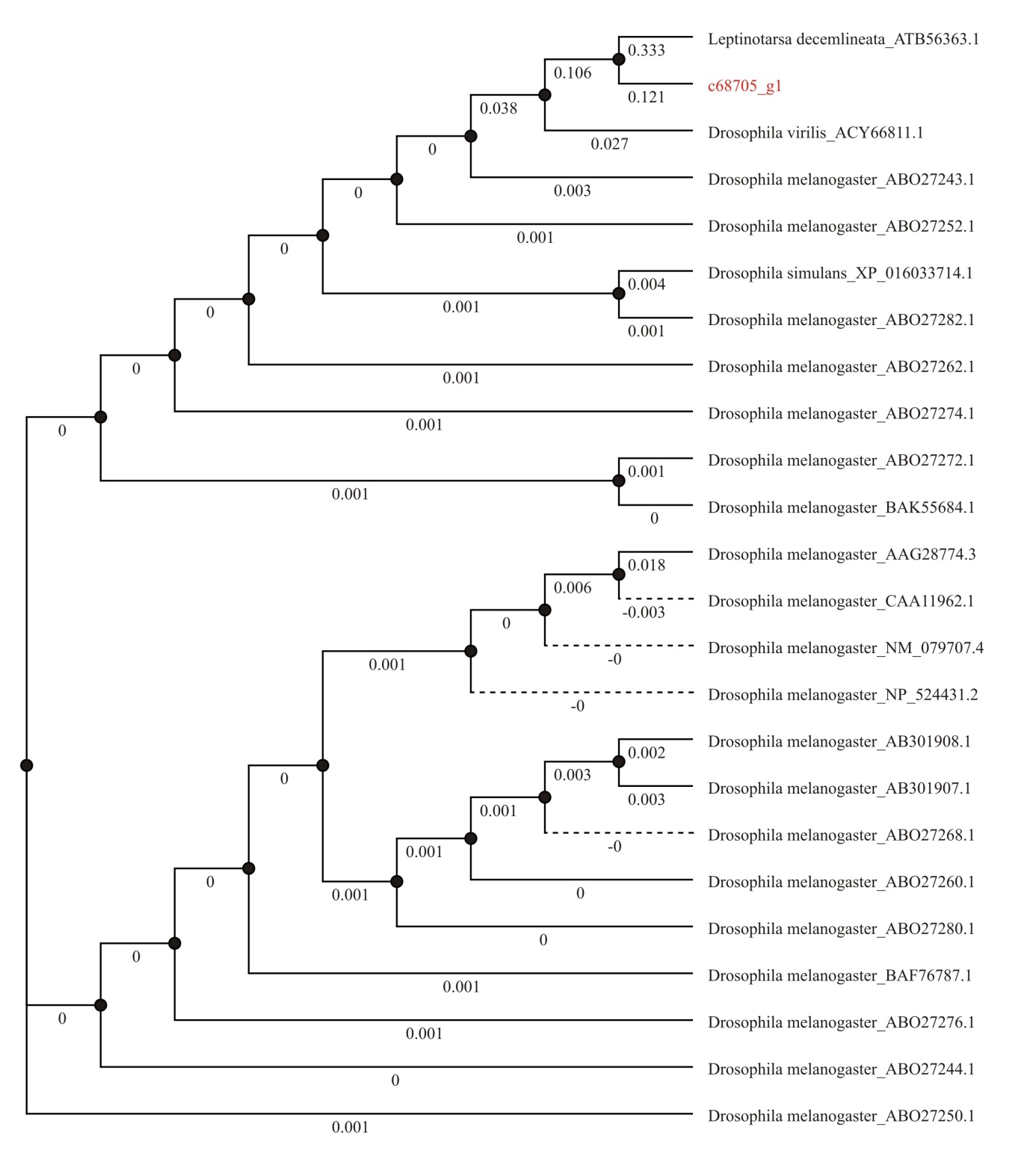 